Межправительственный комитет по интеллектуальной собственности, генетическим ресурсам, традиционным знаниям и фольклоруСорок шестая сессияЖенева, 27 февраля – 3 марта 2023 годарешениЯ сорок ШЕСТОЙ сессии комитетаприняты КомитетомРЕШЕНИЕ ПО ПУНКТУ 2 ПОВЕСТКИ ДНЯ:ПРИНЯТИЕ ПОВЕСТКИ ДНЯПредседатель представила для принятия проект повестки дня, распространенный в качестве документа WIPO/GRTKF/IC/46/1 Prov. 2;  повестка дня была принята.РЕШЕНИЕ ПО ПУНКТУ 3 ПОВЕСТКИ ДНЯ:АККРЕДИТАЦИЯ НЕКОТОРЫХ ОРГАНИЗАЦИЙКомитет единогласно одобрил аккредитацию Фонда предпринимательства коренных народов в качестве наблюдателя ad hoc.РЕШЕНИЕ ПО ПУНКТУ 4 ПОВЕСТКИ ДНЯ:УЧАСТИЕ КОРЕННЫХ НАРОДОВ И МЕСТНЫХ ОБЩИНКомитет принял к сведению отчет о практическом семинаре для экспертов, представляющих коренные народы, который содержится в документе WIPO/GRTKF/IC/46/INF/9.Комитет также принял к сведению документы WIPO/GRTKF/IC/46/3 и WIPO/GRTKF/IC/46/INF/4.Комитет настоятельно призвал своих членов и все заинтересованные стороны из государственного и частного секторов вносить взносы в Добровольный фонд ВОИС для аккредитованных коренных и местных общин.По предложению Председателя Комитет избрал путем аккламации следующих семь членов Консультативного совета, которые будут выполнять свои функции в личном качестве: г-жу Биби БАРБА, представительницу Центра права в области искусства;  
г-на Себастьяна МОЛИНА, руководителя отдела по вопросам ИС управления по международным экономическим отношениям, Чили;  г-жу Люси МУЛЕНКЕЙ, представительницу Информационной сети коренных народов;  г-на Алана НДАДЖИЕ МУГАРУРА, третьего секретаря постоянного представительства Уганды;  г-на Медардо ПИН КАЯПЕ, представителя Правовой комиссии по вопросам саморазвития народов андских стран (CAPAJ);  г-на Томаса РАЙТИНГЕРА, старшего патентного эксперта патентного отдела ведомства по патентам и товарным знакам Германии, Федеральное министерство юстиции, Германия; и г-жу Закию ТАГХИЗАДЕ, первого секретаря постоянного представительства Ирана.Председатель Комитета предложила кандидатуру одного из своих заместителей 
г-на Йоны Селети на должность Председателя Консультативного совета.РЕШЕНИЕ ПО ПУНКТУ 5 ПОВЕСТКИ ДНЯ:ОТЧЕТ О РАБОТЕ СПЕЦИАЛЬНОЙ ЭКСПЕРТНОЙ ГРУППЫ ПО ТРАДИЦИОННЫМ ЗНАНИЯМ И ТРАДИЦИОННЫМ ВЫРАЖЕНИЯМ КУЛЬТУРЫКомитет принял к сведению устный отчет сопредседателей специальной экспертной группы по традиционным знаниям и традиционным выражениям культуры г-жи Эдвины Льюис и г-на Энтони Какуза.РЕШЕНИЕ ПО ПУНКТУ 6 ПОВЕСТКИ ДНЯ:ТРАДИЦИОННЫЕ ЗНАНИЯ/ТРАДИЦИОННЫЕ ВЫРАЖЕНИЯ КУЛЬТУРЫНа основе документов WIPO/GRTKF/IC/46/4 и WIPO/GRTKF/IC/46/5 соответственно Комитетом были выработаны новые тексты «Охрана традиционных знаний: проект статьей (пересмотренный текст в редакции координаторов)» и «Охрана традиционных выражений культуры: проект статей (пересмотренный текст в редакции координаторов)».  Комитет постановил передать эти тексты в том виде, какой они приобретут на момент закрытия обсуждения по данному пункту повестки дня 3 марта 2023 года, на рассмотрение сорок седьмой сессии Комитета в соответствии с мандатом МКГР на 
2022–2023 годы и программой работы на 2023 год.Комитет принял к сведению и обсудил документы WIPO/GRTKF/IC/46/6, WIPO/GRTKF/IC/46/7, WIPO/GRTKF/IC/46/8, WIPO/GRTKF/IC/46/9, WIPO/GRTKF/IC/46/10, WIPO/GRTKF/IC/46/11, WIPO/GRTKF/IC/46/12, WIPO/GRTKF/IC/46/13, WIPO/GRTKF/IC/46/14, WIPO/GRTKF/IC/46/INF/7 и WIPO/GRTKF/IC/46/INF/8.РЕШЕНИЕ ПО ПУНКТУ 7 ПОВЕСТКИ ДНЯ:ЛЮБЫЕ ДРУГИЕ ВОПРОСЫОбсуждение по этому пункту не проводилось.РЕШЕНИЕ ПО ПУНКТУ 8 ПОВЕСТКИ ДНЯ:ЗАКРЫТИЕ СЕССИИКомитет принял решения по пунктам 2, 3, 4, 5 и 6 повестки дня 3 марта 2023 года.[Конец документа]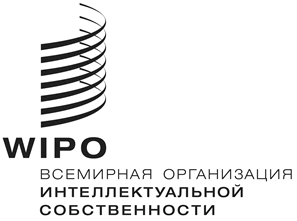 Rоригинал:  английскийоригинал:  английскийоригинал:  английскийдата:  3 марта 2023 годадата:  3 марта 2023 годадата:  3 марта 2023 года